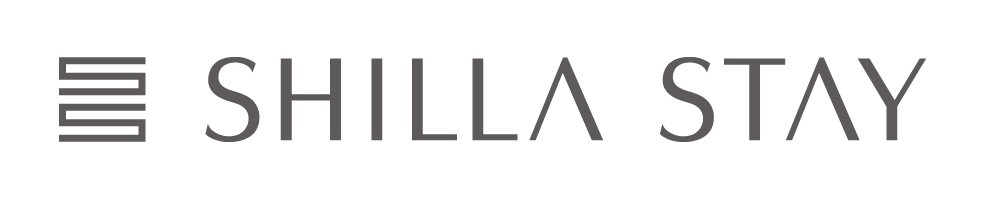                                 신라스테이 제주 객실 예약 신청서■ 객실 예약- 객실 예약 신청서 작성 후 수신: 예약실 02-2230-0700/ jeju@shillastay.com 참조: 이지연 팀장 Katherine.lee@shillastay.com 로 전달▶ 예약 변경 시에는 즉시 전화로 통보하여 주시기 바랍니다.    (업무 시간:  ~ )▶ 객실 입실은 15시부터이며, 퇴실은 오전`12시까지 입니다.▶ 변경 및 취소는 입실일 기준 7일전까지 하셔야 가능합니다. 소속단체ICAIIC 2022 2/21(월) ~ 2/24(목) ICAIIC 2022 2/21(월) ~ 2/24(목) ICAIIC 2022 2/21(월) ~ 2/24(목) ICAIIC 2022 2/21(월) ~ 2/24(목) 신청자 성명근무처전화번호휴대폰번호객실 주중(일-목)주말(금-토)주말(금-토)주말(금-토)객실 스탠다드 더블 (   )스탠다드 트윈 (   )1박: 104,500원 (조식 불포함)스탠다드 더블 (   )스탠다드 트윈 (   )1박: 104,500원 (조식 불포함)스탠다드 더블 (   )스탠다드 트윈 (   )1박: 132,000원 (조식 불포함)스탠다드 더블 (   )스탠다드 트윈 (   )1박: 132,000원 (조식 불포함)객실 ※딜럭스룸, 패밀리트윈(3인) 이용시 (주중,주말)에 22,000원 추가요금 발생※딜럭스룸, 패밀리트윈(3인) 이용시 (주중,주말)에 22,000원 추가요금 발생※딜럭스룸, 패밀리트윈(3인) 이용시 (주중,주말)에 22,000원 추가요금 발생※딜럭스룸, 패밀리트윈(3인) 이용시 (주중,주말)에 22,000원 추가요금 발생조식 조식 추가 (   ) / 1인 15,000(세금포함)조식 추가 (   ) / 1인 15,000(세금포함)조식 추가 (   ) / 1인 15,000(세금포함)조식 추가 (   ) / 1인 15,000(세금포함)예약일자Check in : Check in : Check out : Check out : 숙박예정 인원1인(  )  /  2인(    )  /  기타(    인)1인(  )  /  2인(    )  /  기타(    인)1인(  )  /  2인(    )  /  기타(    인)1인(  )  /  2인(    )  /  기타(    인)기타 요청사항